MINISTARSTVO TURIZMASufinanciranje programa i projekata strukovnih udruga u turizmu i/ili ugostiteljstvu u 2015.Upute za prijavitelje
Datum raspisivanja javnog natječaja7. travnja 2015.Rok za dostavu prijava7. svibnja 2015.Sadržaj1.	SUFINANCIRANJE PROGRAMA I PROJEKATA STRUKOVNIH UDRUGA U TURIZMU I/ILI UGOSTITELJSTVU U 2015.	31.1	Ocjena stanja, ciljevi javnog natječaja i  prioriteti za financiranje programa ili projekata	31.2	Planirani iznosi i ukupna vrijednost javnog natječaja 	42.	MJERILA KOJA MORAJU ISPUNJAVATI UDRUGE KOJE KORISTE SREDSTVA IZ JAVNIH IZVORA	4      2.1  Prihvatljivi prijavitelji: tko može podnijeti prijavu?	4      2.2  Prihvatljivi partneri na programu ili projektu 	5      2.3  Prihvatljive aktivnosti koje će se financirati putem javnog natječaja	6      2.4  Prihvatljivi troškovi koji će se financirati ovim javnim natječajem	62.5  Dokumentacija za provedbu Javnog natječaja (Natječajna dokumentacija) 	8		2.5.1 Obvezna natječajna dokumentacija….. ……………………………….………...........  …………………………8		2.5.2	 Kako i gdje poslati prijavu?	9		2.5.3	 Rok za slanje prijave	9		2.5.4	 Kome se obratiti ukoliko imate pitanja?	92.6	Procjena prijava i  donošenje odluke o odabiru programa ili projekata	102.7 	Javna objava rezultata natječaja i dostava pisanog odgovora sudionicima Javnog natječaja	142.8 	Praćenje provedbe odobrenih i financiranih programa i projekata te njihovo vrednovanje	14		Indikativni kalendar postupka javnog natječaja	16SUFINANCIRANJE PROGRAMA I PROJEKATA STRUKOVNIH UDRUGA U TURIZMU I/ILI UGOSTITELJSTVU U 2015.1.1. OCJENA STANJA, CILJEVI JAVNOG NATJEČAJA I PRIORITETI ZA DODJELU BESPOVRATNIH SREDSTAVA (1) Područje koje se rješava ovim javnim natječajemStrategija razvoja turizma Republike Hrvatske do 2020. godine, u skladu s ciljevima Nacionalnog strateškog referentnog okvira, a vodeći računa o postojećim ograničavajućim činiteljima budućeg turističkog razvoja RH te o globalnim trendovima u turističkoj potražnji, jasno definira glavni cilj razvoja hrvatskog turizma do 2020. godine, kroz povećanje atraktivnosti i konkurentnosti turizma.Za postizanje postavljenog cilja u razdoblju do 2020. utvrđene su marketinške aktivnosti, mjere za razvoj turističke ponude, mjere stvaranja uvjeta za investicijske aktivnosti i daljnji razvoj ljudskih potencijala, što će u konačnici rezultirati povećanjem turističke potrošnje.Primjerenost kvalitete ljudskih potencijala, odnosno posjedovanje suvremenih znanja i praktičnih vještina, osnovni je element isporuke kvalitetne turističke usluge i unapređenja konkurentnosti hrvatskog turizma. S obzirom na to da sustav formalnog obrazovanja i cjeloživotnog učenja u Hrvatskoj  nije u dovoljnoj mjeri prilagođen potrebama turističkog gospodarstva i sustava turističkih organizacija, obrazovanje u funkciji razvoja ljudskih potencijala u turizmu i ugostiteljstvu valja strukturirati kao zajedničku odgovornost države, poslodavca i lokalnih zajednica.Kvaliteta ljudskih potencijala u turizmu i ugostiteljstvu ima veliku ulogu i utjecaj na konkurentnost ukupnog turističkog proizvoda. U tom kontekstu te slijedom Zakona o uspostavi institucionalnog okvira za provedbu europskih strukturnih i investicijskih fondova u Republici Hrvatskoj u financijskom razdoblju 2014.-2020. (NN 92/2014.) i Uredbe o tijelima u sustavima upravljanja i kontrole korištenja Europskog socijalnog fonda, Europskog fonda za regionalni razvoj i kohezijskog fonda, u vezi s ciljem „Ulaganje za rast i radna mjesta“ (NN 107/2014) Ministarstvo turizma je imenovano Posredničkim tijelom razine 1 za Operativni program „Učinkoviti ljudski potencijali“  u prioritetnim osima „Socijalno uključivanje“ i „Obrazovanje i cjeloživotno učenje“.Kroz navedene  prioritete Operativnih programa u čijoj provedbi Ministarstvo ima novu ulogu, pripremaju se i provoditi će se projekti usmjereni na socijalno uključivanje i obrazovanje za turizam na svim razinama (redovno, cjeloživotno, stručno osposobljavanje i usavršavanje) kroz inovativne modele edukacije a u skladu s potrebama tržišta rada. Upravo u dijelu povezivanja s tržištem rada i socijalnim uključivanjem, strukovne udruge se javljaju kao ključni partneri na projektima.S obzirom na tempo promjena trendova na turističkom tržištu i, s time u vezi, potrebama tržišta rada, strukovne udruge u turizmu i ugostiteljstvu prepoznale su svoju ulogu i mogućnosti te već tradicionalno pripremaju  provode programe stručnog usavršavanja i osposobljavanja u skladu s promjenama na tržištu, a u cilju jačanja hrvatskog turističkog proizvoda i njegove prepoznatljivosti na međunarodnom tržištu. Stalni porast broja gostiju i ostvrenih noćenja, posebice s inozemnih tržišta govori u prilog postavljenih ciljeva i mjera koje se provode.Osim toga, strukovne udruge u turizmu i/ili ugostiteljstvu i njihove članice i/ili članovi operativni su nosioci provedbe akcijskih planova Strategije i važni partneri u području strukovnog obrazovanja u turizmu i ugostiteljstvu.U skladu s time, Ministarstvo turizma provodi ovaj javni natječaj u cilju daljnjeg jačanja djelovanja strukovnih udruga u turizmu i/ili ugostiteljstvu  i njihovih članica i/ili članova kao partnera u provedbi politika razvoja turizma kroz programe ili projekte usmjerene na jačanje ljudskih potencijala, u konačnici konkurentnosti turističkog proizvoda Hrvatske.(2) Ciljevi javnog natječaja Opći cilj:podizanje konkurentnosti hrvatskog turizma kroz jačanje strukovnih udruga u turizmu i/ili ugostiteljstvu, partnera u provedbi Strategije razvoja turizma u Rebublici Hrvatskoj do 2020.Specifični cilj:podizanje kvalitete ljudskih potencijala u turizmu i ugostiteljstvu(3) Prioriteti za financiranje programa ili projekata Prioriteti su programi i/ili projekti stručnog osposobljavanja i usavršavanja strukovnih udruga u turizmu i/ili ugostiteljstvu koji daju dodanu vrijednost članicama/članovima udruga i na taj način utječu na jačanje konkurentnosti ljudskih potencijala, u konačnici turističkog proizvoda.Prioritetna područja obrazovnih programa su:uvođenje inovativnostiupravljanje destinacijomodrživi turizamnovi turistički proizvodposebni oblici turizma1.2  PLANIRANI IZNOSI I UKUPNA VRIJEDNOST JAVNOG NATJEČAJA(1) Ukupna planirana vrijednost javnog natječaja		2.800.000,00  kn(2) Iznos zatraženih sredstava po programu i/ili projektu koji se može prijaviti i ugovoriti:  najmanje 50.000,00 knnajviše  300.000,00 kn.(3) Ukupno planirani okvirni broj programa i/ili projekata koji će se financirati		20(4) Po pojedinom programu i/ili projektu može se tražiti najviše do 70% vrijednosti programa i/ili projekta.  Odobreni iznos isplatiti će se u obrocima, ovisno o raspoloživosti sredstava, a u skladu s odredbama obrasca Ugovora koji je sastavni dio ove natječajne dokumentacije.(5) Prijavitelj na Javni natječaj može prijaviti najviše 3 (tri) programa i/ili projekta.2.	MJERILA KOJE MORAJU ISPUNJAVATI UDRUGE KOJE KORISTE SREDSTVA IZ JAVNIH IZVORA 2.1        Prihvatljivi prijavitelji: tko može podnijeti prijavu?(1) Prijavu na javni natječaj mogu podnijeti:strukovne udruge u turizmu i/ili ugostiteljstvu koje statutom imaju utvrđeno djelovanje u području turizma i/ili ugostiteljstva  (u daljnjem tekstu: Prijavitelj)(2) Obvezni uvjeti koje Prijavitelj mora ispuniti su slijedeći: udruga registrirana sukladno Zakonu o udrugama (NN broj 88/01, 11/02 ili 74/14),upisan u Registar udruga Republike Hrvatske ili drugi odgovarajući registar da djeluje najmanje jednu godinu u području turizma i/ili ugostiteljstva zaključno s danom objave Natječaja  (dokazuje se s kopijom Statuta),da je upisan u Registar neprofitnih organizacija pri Ministarstvu financija,da je pravodobno i u cijelosti ispunio ugovorne obveze preuzete temeljem prijašnjih ugovora o dodjeli bespovratnih sredstava prema Ministarstvu turizma te svim drugim davateljima financijskih sredstava iz javnih izvora, što potvrđuje izjavom koju potpisuje osoba ovlaštena za zastupanje udruge,da uredno ispunjava obveze plaćanja doprinosa za mirovinsko i zdravstveno osiguranje i plaćanja poreza te druga davanja prema državnom proračunu i proračunima jedinica lokalne samouprave (što se dokazuje prije ugovaranja, točka 2.6. C),da vodi uredno i transparentno financijsko poslovanje, sukladno propisima o računovodstvu neprofitnih organizacija ,protiv odgovorne osobe i voditelja projekta ne vodi se kazneni postupak i nije pravomoćno osuđen.3) Prijavu ne mogu podnijeti:ogranci, podružnice i slični ustrojstveni oblici pravnih osoba koji nisu registrirani sukladno Zakonu o udrugama (NN 88/01, 11/02 ili 74/14) kao pravne osobeudruge čiji rad/djelatnost nije vezan uz područje turizma i/ili ugostiteljstvaudruge koje su u stečajuudruge koje nisu ispunile obveze vezane uz plaćanja doprinosa i/ili porezaudruge koje su nenamjenski trošile prethodno dodijeljena sredstva iz javnih izvora (nemaju pravo prijave sljedeće dvije godine, računajući od godine u kojoj su provodile projekt za kojeg je utvrđeno nenamjensko trošenje)privatne ustanovezadrugezaklade političke strankeudruge koje ne zadovoljavaju svim ostalim uvjetima iz točke 2.1. (2) ovih Uputa2.1.1. 	Prednosti u financiranju Prednost u financiranju programa ili projekata ostvaruju udruge čiji su programi ili projekti:u skladu s  Strategijom razvoja turizma RH do 2020.usklađeni s 11 tematskih ciljeva za korištenje EU fondova u financijskoj perspektivi 2014-2020.usklađeni s 5 temeljnih ciljeva strategije Europa 2020.* usklađeni s 3 vrste rasta definirane strategijom Europa 2020. (pametan, održiv i uključiv)koji za pripremu i provedbu programa ili projekta zapošljavaju mlade nezaposlene osobe odgovarajuće struke i/ili volonterskog iskustva u određenom području (do 30 godina),jasno definiraju plan rada novozaposlene osobe tijekom provedbe programa ili projekta,koji za pripremu i provedbu programa ili projekta zapošljavaju nezaposlene osobe s invaliditetom odgovarajuće struke i/ili volonterskog iskustva u određenom području,jasno definiraju plan rada novozaposlene osobe s invaliditetom tijekom provedbe projekta,koji ima jednog ili više partnera u provedbi programa ili projekta.(dodatne informacije: http://www.mint.hr/UserDocsImages/130426-Strategija-turizam-2020.pdf)http://www.mrrfeu.hr/default.aspx?id=1424)2.2 	Prihvatljivi partneri na programu ili projektu (1) Provođenje programa ili projekata u partnerstvu je prihvatljivo, ali nije obavezno.(2) Partneri na programu ili projektu mogu biti: udruge čije područje djelovanja je tematski vezano za program ili projekt odnosno ciljeve javnog natječaja (3) Obvezni uvjeti koje partneri na programu ili projektu moraju ispunjavati:udruga registrirana sukladno Zakonu o udrugama (NN broj 88/01, 11/02 ,74/14),upisan u Registar udruga Republike Hrvatske da djeluje u području tematski vezanom za program ili projekt (dokazuje se kopijom Statuta) da je upisan u Registar neprofitnih organizacija pri Ministarstvu financija,da je pravodobno i u cijelosti ispunio ugovorne obveze preuzete temeljem prijašnjih ugovora o dodjeli bespovratnih sredstava prema Ministarstvu turizma te svim drugim davateljima financijskih sredstava iz javnih izvora, što potvrđuje izjavom koju potpisuje osoba ovlaštena za zastupanje udruge,da uredno ispunjava obveze plaćanja doprinosa za mirovinsko i zdravstveno osiguranje i plaćanja poreza te druga davanja prema državnom proračunu i proračunima jedinica lokalne samouprave (što se dokazuje prije ugovaranja, točka 2.6. C),da vodi uredno i transparentno financijsko poslovanje, sukladno propisima o računovodstvu neprofitnih organizacija.(4) Neprihvatljivi partneri su:privatne ustanovezadrugezaklade političke strankeudruge koje nemaju registrirane djelatnosti u području tematski vezanom za program ili projektudruge koje ne zadovoljavaju uvjete iz točke 2.2. (3) ovih UputaBroj partnera u provedbi projekta nije ograničen.(5) Odnos između Prijavitelja i partnera utvrđuje se potpisivanjem partnerske izjave, a iz projektne prijave mora biti jasno koja će biti uloga partnera, kakav je njihov doprinos i koje će aktivnosti provoditi. Obrazac Izjave o partnerstvu popunjava i potpisuje svaki od partnera pojedinačno i mora biti priložen u izvorniku. Ministarstvo turizma potpisuje ugovor isključivo sa nositeljem programa ili projekta (Prijavitelj) koji je odgovoran za kvalitetnu provedbu programa ili projekta, namjensko trošenje sredstava i redovito izvještavanje.2.3	Prihvatljive aktivnosti koje će se financirati putem javnog natječajaKrajnji rok za provedbu prijavljenih programa ili projekata je 28. veljače  2016. godine. Provedba započinje prvi sljedeći dan nakon dana potpisivanja ugovora između korisnika i Ministarstva, osim ako je ugovorom utvrđeno drugačije.(1) Prihvatljive aktivnosti su programi stručnog usavršavanja i osposobljavanja: seminari, radionice, kongresi,  kao i drugi oblici stjecanja novih kompetencija znanja i vještinaprojekti uvođenja inovativnosti u turizmu i ugostiteljstvu(2) Projekti se moraju provoditi na teritoriju Republike Hrvatske. (3) Neće se sufinancirati programi i projekti: koji su usmjereni isključivo na zadovoljavanje temeljnih potreba poslovanja udruge,čija je jedina svrha korist članicama/članovima udruge a bez ispunjavanja osnovnog cilja Javnog natječaja,koji nisu u skladu s navedenim prihvatljivim aktivnostima .2.4	Prihvatljivi troškovi koji će se financirati ovim javnim natječajem Sredstvima ovog javnog natječaja mogu se financirati i biti će prihvatljivi troškovi nastali u 2015. godini kako slijedi:stvarni troškovi koji su nužni za provođenje programa ili projekta koji je predmetom dodjele financijskihsredstava umjereni i opravdani troškovitroškovi navedeni u ukupnom predviđenom proračunu programa ili projektaKategorije prihvatljivih troškova:1. ljudski resursi (plaće/naknade voditelju/ici projekta, te provoditeljima aktivnosti)2. putovanja (putni troškovi, dnevnice i troškovi smještaja za potrebe obavljanja projektnih aktivnosti)3. oprema i roba (u pravilu do 10%)4. ostali troškovi, usluge (kampanje, troškovi praćenja i vrednovanja provedbe projekta, drugi troškovi neophodni i neposredno vezani i nužni za provedbu projektnih aktivnosti i sl.).Prilikom procjene programa ili projekta, ocjenjivat će se potreba naznačenih troškova u odnosu na predviđene aktivnosti, kao i realnost visine navedenih troškova. VRSTA I VISINA TROŠKOVA NAVEDENIH I ODOBRENIH U OBRASCU PRORAČUNA MORAJU ODGOVARATI TROŠKOVIMA NAVEDENIM U OBRASCU FINANCIJSKOG IZVJEŠTAJA S ODSTUPANJEM DO 10% PO POJEDINIM AKTIVNOSTIMA (NAMJENI).  ODSTUPANJE NIJE PRIMJENJIVO NA TROŠKOVE PLAĆA I NAKNADA.Odobrena a neiskorištena sredstva moraju se vratiti u Državni proračun sukladno pisanim uputama Ministarstva turizma.Prihvatljivi izravni troškovi su:troškovi plaća voditeljima/izvoditeljima programa ili projekta temeljem ugovora o radu za vrijeme utrošeno na provedbi programa ili projekta; u slučaju isplate plaće istim osobama ne može se isplatiti i dodatna naknada,troškovi naknade voditeljima/izvoditeljima programa ili projekta temeljem autorskog honorara i ugovora o djelu,troškovi provedbe programa ili projekta: najam prostora za provedbu programa ili projekta, nabava robe i usluga za neposrednu provedbu programa ili projekta (namirnice i pića, usluge tiskanja materijala i sl.), troškovi reprezentacije vezani uz organizaciju programskih aktivnosti (u visini do 20% ukupnih troškova reprezentacije) i sl.,troškovi komunikacije (telefona, interneta i sl.) za vrijeme provedbe programa ili projekta (u visini do 20% ukupnih troškova komunikacije za vrijeme provedbe programa ili projekta),kupnja ili unajmljivanje opreme nužne za provedbu programa ili projekta te troškove usluga (u visini do 10% ukupnih troškova nabave opreme ili usluga),putni troškovi pod uvjetom da su u skladu s pravilima o visini iznosa za takve naknade za korisnike koji se financiraju iz sredstava državnog proračuna (troškovi prijevoza, dnevnice u tuzemstvu za sve korisnike sredstava Državnog proračuna, troškovi smještaja, troškovi najma vozila i sl.) za vrijeme provedbe programa ili projekta.troškovi podugovaranja (Prijavitelj može podugovoriti ograničeni dio programa ili projekta s napomenom da veći dio programa ili projekta - više od 70% vrijednosti programa ili projekta treba provoditi sam Prijavitelj u suradnji s partnerima, ako je primjenjivo).Kod troškova putovanja odobrava se korištenje: za međumjesni prijevoz - vlak (2. razred) i autobus; za unutargradski prijevoz - tramvaj, autobus i vlak (ne odobravaju se mjesečne ili godišnje karte osim u slučajevima kada je to ekonomski isplativije); trajekta i katamarana; službenog vozila (priznaju se stvarni troškovi i troškovi cestarine ukoliko postoje).Troškovi taxi prijevoza se ne odobravaju, kao niti korištenje privatnog automobila u službene svrhe. Eventualne iznimke od ovog pravila (nepristupačnost određenih područja u kojima se provodi projekt, kada se radi o izvoditeljima ili korisnicima koji se ne mogu koristiti uslugama javnog prijevoza i kada je takav prijevoz ekonomski isplativiji od troškova prijevoza autobusom i/ili vlakom 2. razreda) potrebno je posebno obrazložiti i definirati u specifikaciji troškova, a u takvim se situacijama priznaje samo iznos od 2 kune po prijeđenom kilometru i troškovi cestarine ukoliko postoje.Troškovi smještaja priznaju se jedino ako su povezani s neposrednom provedbom projektnih aktivnosti i to do razine smještaja kategoriziranog s maksimalno 3 zvjezdice (hotel, apartman, privatni smještaj).Prilikom planiranja sredstava potrebnih za pokriće putnih troškova za provedbu projekta potrebno je vodite računa o tome da visina dnevnice u tuzemstvu, za udaljenost od najmanje 30 km i u trajanju jednakom ili više od 12 sati iznosi 150,00 kuna, a za putovanja u trajanju od 8 do 12 sati iznosi 75,00 kuna.Prihvatljivi neizravni troškovi su:troškovi obavljanja osnovne djelatnosti: plin, struja, voda, najam prostora* udruge, knjigovodstveni servis i sl. i ne mogu biti viši  od 20% vrijednosti sredstava koja se dodjeljuju od Ministarstva turizma,troškovi članarina u međunarodnim asocijacijama strukovnih udruga (do 10% vrijednosti projekta)troškovi solemnizirane bjanko zadužnice.*U slučaju da se prijavljuje trošak najma prostora u kojem udruga/prijavitelj djeluje, potrebno je priložiti presliku  ovjerenog ugovora o najmu koji ne može biti sklopljen s osobama koje obnašaju određene funkcije u udruzi. Neprihvatljivi troškovi:doprinosi u naravi troškovi kupnje vozila,troškovi uređenja poslovnog prostora,kupovina zemljišta ili građevina, plaće zaposlenika udruge koji nisu uključeni u program ili projekt,troškovi za naknade i prigodni darovi zaposlenih osoba u udruzi (regres, božićnica, financijske nagrade članovima udruge),troškovi koji su već pokriveni od strane drugih donatora/javnih izvora,troškovi promidžbe i promidžbenog materijala udruge, troškovi za dugove i kamate,zajmovi trećim stranamaodržavanje i optimizacija internetskih stranica,ostali troškovi koji nisu navedeni kao prihvatljivi.2.5	dokumentacija za provedbu javnog natječaja  (natječajna dokumentacija) 2.5.1	Obvezna natječajna dokumentacijaSve zainteresirane udruge prijavljuju svoje programe ili projekte na propisanim obrascima. Prijavi je potrebno priložiti sljedeću obveznu natječajnu dokumentaciju:Obrazac opisa programa ili projekta (potpisan, ovjeren pečatom od strane ovlaštene osobe podnositelja zahtjeva i voditelja programa ili projekta isključivo na računalu);Obrazac proračuna programa ili projekta (potpisan, ovjeren pečatom od strane ovlaštene osobe podnositelja zahtjeva i voditelja programa ili projekta  isključivo na računalu);Obrazac životopisa voditelja/voditeljice programa ili projekta za prijavitelja (na propisanom obrascu – Europass; popunjen i potpisan); Obrazac Izjave o partnerstvu (ako je primjenjivo) – poseban obrazac prilaže se za svakog partnera na              programu ili projektu;Obrazac životopisa voditelja/voditeljice programa ili projekta za svakog od partnera u programu ili projektu (na propisanom obrascu – Europass, popunjen i potpisan)Obrazac životopisa stručnjaka angažiranih na programu ili projektu (na propisanom obrascu – Europass, popunjen i potpisan)Izvadak iz Registra udruga ili iz drugog odgovarajućeg registra, ne starijeg od 3 mjeseca do dana raspisivanja javnog natječaja od datuma prijave na javni natječaj za prijavitelja (partnera/e) (izdan od Ureda državne uprave u jedinicama područne samouprave)Preslika ovjerenog statuta PrijaviteljaDokaz o sufinanciranju programa ili projekta od jedinica lokalne ili područne (regionalne) samouprave ili nekih drugih izvora sufinanciranja (ako je primjenjivo),Za obveznike jednostavnog knjigovodstva: Odluka o vođenju jednostavnog knjigovodstva i primjeni novčanog računovodstvenog načela usvojena od zakonskog zastupnika podnositelja te preslika Knjige prihoda i rashoda i Knjige blagajneElektronička verzija cjelokupne natječajne dokumentacije na CD-uCjelovitu dokumentaciju za pojedini program ili projekt čine JEDAN IZVORNIK obvezne natječajne dokumentacije u PAPIRNATOM OBLIKU (obvezno sa vlastoručnim potpisom osobe ovlaštene za zastupanje i službenim pečatom Prijavitelja) i jedan istovjetni primjerak obvezne natječajne dokumentacije u ELEKTRONIČKOM OBLIKU ( NA CD-u).2.5.2	Kako i gdje poslati prijavu? (1) Prijave se mogu slati:preporučeno poštomkurirom ili osobno (predaja u pisarnici)(2) Omotnica s prijavom treba biti ispunjena prema primjeru u nastavku: 2.5.3	Rok za slanje prijaveRok za prijavu na javni natječaj je 7. svibnja  2015. godine.Ukoliko se prijava dostavlja osobno ili putem kurira mora se predati u urudžbeni ured najkasnije 7. svibnja 2015. do 15,00 sati. Prijava je dostavljena u roku ako je na prijamnom žigu razvidno da je zaprimljena u pošti do kraja datuma koji je naznačen kao rok za prijavu na javni natječaj. U slučaju da je prijava dostavljena osobno u pisarnicu, Prijavitelju će biti izdana potvrda o točnom vremenu prijama pošiljke.Sve prijave poslane izvan roka neće biti uzete u razmatranje.2.5.4	Kome se obratiti ukoliko imate pitanja? Sva pitanja vezana uz javni natječaj mogu se postaviti isključivo elektroničkim putem, slanjem upita na slijedeću e-mail adresu: udruge@mint.hr. Zadnji dan za slanje upita je  23 . travnja 2015. godine.Odgovori na pojedine upite u najkraćem mogućem roku poslat će se izravno na adrese onih koji su pitanja postavili, a odgovori na najčešće postavljena pitanja objavit će se na sljedećoj web stranici: www.mint.hr i to najkasnije  27 . travnja 2015.  godine.U SVRHU OSIGURANJA RAVNOPRAVNOSTI SVIH POTENCIJALNIH PRIJAVITELJA, MINISTARSTVO TURIZMA NE MOŽE DAVATI PRETHODNA MIŠLJENJA O PRIHVATLJIVOSTI PRIJAVITELJA, PARTNERA, AKTIVNOSTI ILI TROŠKOVA NAVEDENIH U PRIJAVI.2.6. PROCJENA PRIJAVA I DONOŠENJE ODLUKE O ODABIRU PROGRAMA ILI PROJEKATA Sve pristigle i zaprimljene prijave proći će kroz sljedeću proceduru:(A) OTVARANJE ZAPRIMLJENIH PRIJAVA NA JAVNI NATJEČAJ I PROVJERA ISPUNJAVANJA PROPISANIH UVJETA Ministarstvo turizma ustrojava Stručnu radnu skupinu za provjeru ispunjavanja propisanih uvjeta natječaja (dalje: Radna skupina). Radnu skupinu čine zaposlenici Ministarstva turizma. Članovi Stručne radne skupine za provjeru ispunjavanja propisanih uvjeta natječaja ne smiju biti u sukobu interesa o čemu moraju potpisati posebnu izjavu.(1) Propisani uvjeti javnog natječaja koji će se provjeravati pri otvaranju prijava:Prijava je dostavljena na pravi javni natječaj i u propisanom rokuZatraženi iznos sredstava je unutar financijskih pragova postavljenih u javnom natječajuLokacija provedbe programa ili projekta je prihvatljivaPrijava je poslana na propisanim i u cijelosti ispunjenim obrascima, potpisanim od ovlaštene osobe za zastupanje i ovjerenim službenim pečatom organizacije  Prijava je ispunjena putem računala te poslana u papirnatom i elektroničkom obliku (CD-u)Prijavitelj (partner/i) je registriran sukladno Zakonu o udrugama (NN 88/01, 11/02, 74/14)Prijavitelj je upisan u Registar udruga ili drugi odgovarajući registar Partner je upisan u Registar udruga ili drugi odgovarajući (ako je primjenjivo)Prijavitelj (partner/i) je upisan u Registar neprofitnih organizacija pri Ministarstvu financijaPrijavitelj (partner/i) pravodobno i u cijelosti ispunjava ugovorne obveze preuzete temeljem prijašnjih ugovora o dodjeli bespovratnih sredstava prema Ministarstvu turizma te svim drugim davateljima financijskih sredstava iz javnih izvora, što potvrđuje izjavom koju potpisuje osoba ovlaštena za zastupanje udrugePrijavitelj (partner/i) vodi uredno i transparentno financijsko poslovanje, sukladno propisima o računovodstvu neprofitnih organizacija (za obveznike jednostavnog knjigovodstva: Odluka o vođenju jednostavnog knjigovodstva i primjeni novčanog računovodstvenog načela usvojena od zakonskog zastupnika prijavitelja),Prijavitelj djeluje u području turizma i ugostiteljstva najmanje 1 godinu Partner/i djeluje u području tematski vezanom za program ili projekt Prijava sadrži svu navedenu obveznu natječajnu dokumentaciju Prijave uz koje nije priložena cjelokupna obvezna natječajna dokumentacija u papirnatom i elektroničkom obliku te u kojima obrasci nisu u potpunosti ispunjeni, potpisani i ovjereni odbaciti će se kao nevažeće.Nakon provjere svih pristiglih i zaprimljenih prijava u odnosu na propisane uvjete javnog natječaja i njihovim razvrstavanjem na one koje udovoljavaju i na one koje ne udovoljavaju propisanim uvjetima natječaja, Radna skupina donosi Odluku o prihvatljivosti prijava koje će biti upućene na stručno ocjenjivanje. Prijavitelji koji nisu zadovoljili propisane uvjete natječaja biti će obaviješteni pisanim putem u roku od osam radnih dana od dana donošenja Odluke o prihvatljivosti prijava o razlozima neispunjavanja uvjeta natječaja. Prijavitelji koji su dobili obavijest da ne zadovoljavaju propisane uvjete natječaja mogu u roku od osam radnih dana od dana zaprimanja obavijesti, izjaviti prigovor na Odluku. Prigovor ne odgađa izvršenje Odluke i daljnju proceduru natječajnog postupka.Prigovori se podnose preporučenom pošiljkom s povratnicom na sljedeću adresu:Prigovori dostavljeni na drugi način, kao i oni dostavljeni izvan roka, podneseni od neovlaštene osobe (osobe koja nije prijavitelj ili nije ovlaštena od strane prijavitelja) ne smatraju se valjanima i ne uzimaju se u razmatranje, o čemu se pisanim putem obavještava Prijavitelj. (B) PROCJENA PRIJAVA KOJE SU ZADOVOLJILE PROPISANE UVJETE JAVNOG NATJEČAJA Ministarstvo turizma ustrojava Povjerenstvo za ocjenjivanje prijavljenih programa i projekata (dalje: Povjerenstvo) koje se sastoji od 5 članova, predstavnika Ministarstva turizma i vanjskih suradnika relevantnih za područje javnog natječaja. Članovi Povjerenstva za ocjenjivanje prijavljenih programa i projekata ne smiju biti u sukobu interesa o čemu moraju potpisati posebnu izjavu.Svaka pristigla i zaprimljena prijava ocjenjuje se temeljem Obrasca za procjenu. Svakom pitanju dodijeliti će se bodovi od 1-5.Temeljem provedene procjene programa i projekata Povjerenstvo će sastaviti Privremenu listu koja se sastoji od prijava rangiranih prema broju bodova, čiji zatraženi iznos zajedno ne premašuje ukupni planirani iznos natječaja. Uz privremenu listu, temeljem bodova koje su ostvarile tijekom procjene, Povjerenstvo će sastaviti i rezervnu listu odabranih projekata, odnosno programa za dodjelu bespovratnih sredstava.Rezervna lista sastoji se od odabranih programa i projekata, odnosno programa i projekata koji zbog ograničenih financijskih sredstava nisu privremeno odabrani. Ukoliko se neki od odabranih projekata/programa s privremene liste ne ugovori nakon procesa dostave dokumentacije (odjeljak C), zamjenjuje se prvom sljedećom projektnom prijavom s rezervne liste koja se uklapa u raspoloživi financijski okvir  i koja je dužna zadovoljiti uvjete propisane u odjeljku C.(C) DOSTAVA DODATNE DOKUMENTACIJE I UGOVARANJEKako bi se izbjegli dodatni nepotrebni troškovi prilikom prijave na Javni natječaj, tražiti će se dodatna dokumentacija isključivo od onih Prijavitelja koji su ušli na privremenu listu. (1) Dodatna dokumentacija: izvornike svih dokumenata dostavljenih u kopijamapotvrda porezne uprave o nepostojanju duga prema državi (ne starija od 30 dana)obrazac Izjave o nepostajanju dvostrukog financiranja (izjava o projektima udruge financiranim iz javnih izvora, kojom se izjavljuje da je udruga dobila ili nije dobila  financijska sredstva iz Državnog proračuna)uvjerenje nadležnog suda, ne starije od šest mjeseci, da se ne vodi kazneni postupak protiv osobe ovlaštene za zastupanje udruge (koja je potpisala obrasce za prijavu projekta i koja je ovlaštena potpisati ugovor o financiranju) i voditelja programa ili projektasolemnizirana bjanko zadužnica na prvi viši iznos od odobrenog iznosa na koji se može izdati bjanko zadužnica.Provjeru dodatne dokumentacije vrši Povjerenstvo. Rok za dostavu dodatne dokumentacije je 7 radnih dana od dana dostave obavijesti udrugama koje su na privremenoj listi za financiranje. Obavijest udrugama biti će dostavljena putem e-maila, a privremena lista objavit će se na službenoj stranici Ministarstva – www.mint.hr. Ako prijavitelj bez posebno pismeno obrazloženog i opravdanog razloga ne dostavi traženu dodatnu dokumentaciju u roku od 7 radnih dana, s istim se neće sklopiti ugovor.Ukoliko se provjerom dodatne dokumentacije ustanovi da neki od prijavitelja ne ispunjava tražene uvjete natječaja, njegova prijava neće ići u postupak ugovaranja.Prije konačnog potpisivanja ugovora s korisnikom sredstava, a temeljem procjene Povjerenstva, Ministarstvo može tražiti reviziju Obrasca Proračuna kako bi procijenjeni troškovi odgovarali realnim troškovima u odnosu na predložene aktivnosti. Nakon provjere dostavljene dokumentacije, Povjerenstvo predlaže Ministarstvu konačnu listu odabranih projekata za dodjelu bespovratnih sredstava u cilju donošenja Odluke o raspodjeli financijskih sredstava.Za svaki odobreni projekt ili program Ministarstvo će potpisati ugovor o financiranju projekta s nositeljem projekta i to u roku od 30 dana od dana objave odluka o raspodjeli financijskih sredstava.Ministarstvo će kontrolirati namjensko trošenje odobrenih sredstava, na temelju obveznih opisnih i financijskih izvješća kojai su udruge dužne dostavljati Ministarstvu (izvješće o napretku i završno izvješće), u skladu s odredbama Ugovora o financiranju projekta ili programa. Udruga s kojom se sklopi Ugovor o financiranju obvezuje se da neće sudjelovati u izbornoj ili drugoj promidžbi političke stranke, koalicije ili kandidata, te neće davati izravnu potporu političkoj stranci, koaliciji ili kandidatu niti prikupljati financijska sredstva za financiranje političkih stranaka, koalicija ili kandidata za svo vrijeme trajanja ugovora.U slučaju kada udruga nenamjenski utroši odobrena financijska sredstva ili na drugi način krši obveze proizašle iz ugovora, daljnje financiranje će se ukinuti i zatražiti povrat uplaćenih sredstava uz pripadajuću zakonsku kamatu.Udruga kojoj je utvrđeno neispunjavanje ugovornih obveza bit će evidentirana u zajedničkom informatičkom sustavu za praćenje dodjele financijskih sredstava organizacijama civilnog društva za tijela državne uprave, temeljem čega će joj se uskratiti pravo na financijsku podršku na svim natječajima i javnim natječajima iz državnog proračuna u sljedeće dvije godine, računajući od dana kada je udruzi upućena pisana obavijest o utvrđenom neispunjavanju ugovornih obveza.Krajnji rok za provedbu prijavljenih programa ili projekata je 28. veljače 2016. godine.2.7 JAVNA OBJAVA REZULTATA NATJEČAJA I DOSTAVA PISANOG ODGOVORA SUDIONICIMA JAVNOG NATJEČAJA Odluka o odabiru programa i  projekata  biti će objavljena na mrežnim stranicama:  www.mint.hr.Ministarstvo turizma, u roku od osam radnih dana od dana objave Odluke o  odabiru programa i projekata obavijestiti će Prijavitelje čiji projekti ili programi nisu prihvaćeni o razlozima nefinanciranja njihova programa ili projekta.Prijavitelji sredstava koji smatraju da su oštećeni zbog nepravilnog postupanja tijekom postupka dodjele, imaju pravo podnijeti prigovor u roku od osam (8) radnih dana od dana primitka obavijesti o statusu njihovog programa ili projekta. Prigovor se može uputiti isključivo na postupak procjene, ne i rezultate tog postupka. Teret dokazivanja nepravilnog postupanja je na Prijavitelju. Prigovori se podnose preporučenom pošiljkom s povratnicom na sljedeću adresu:Prigovori dostavljeni na drugi način, kao i oni dostavljeni izvan roka, podneseni od neovlaštene osobe (osobe koja nije prijavitelj ili nije ovlaštena od strane prijavitelja) ne smatraju se valjanima i ne uzimaju se u razmatranje, o čemu se pisanim putem obavještava Prijavitelj.Prigovor ne odgađa izvršenje odluke i daljnju provedbu natječajnog postupka.2.7.1. Postupanje s dokumentacijomZaprimljene prijave programa ili projekata sa svom pratećom dokumentacijom Ministarstvo neće vraćati.2.8 	PRAĆENJE PROVEDBE ODOBRENIH I FINANCIRANIH PROGRAMA I PROJEKATA TE NJIHOVO VREDNOVANJE Ministarstvo pridržava pravo kontinuiranog praćenja i vrednovanja izvršenja programa ili projekta Prijavitelja te preispitivanje financija i troškova u bilo koje vrijeme trajanja sufinanciranja.Korisnik sredstava je dužan po završetku provedbe programa ili projekta, a najkasnije do 15. ožujka 2016. godine, dostaviti Ministarstvu završno izvješće o izvršenju programa ili projekta.Završno izvješće o izvršenju programa ili projekta sadrži: Obrazac opisnog izvještaja (na propisanom obrascu ispunjenom na računalu) u papirnatom obliku i elektroničkom obliku na CD-uObrazac financijskog izvještaja (na propisanom obrascu ispunjenom na računalu) u papirnatom obliku i elektroničkom obliku na CD-u uz detaljno dokumentiranje svih troškova  za gotovinska plaćanja - preslike računa (R1 ili R2) koji glase na Korisnika, preslike isplatnica iz blagajne i blagajničkog izvješćaza bezgotovinska plaćanja – preslike računa (R1 ili R2) koji glase na Korisnika te pripadajući izvodostalu dokumentaciju – preslike putnih naloga s pripadajućim prilozima, preslike dokumenata na temelju kojih su obavljana plaćanja (ugovori, sporazumi, obračuni honorara) i sl. priloge vezane uz provedbu projekta (listu sudionika, program provedbe aktivnosti i drugo)Obrazac s podacima o stavkama nastalih troškova u razdoblju obuhvaćenom izvještajem (za svaku stavku potrebno je navesti naslov, iznos, relevantno proračunsko poglavlje programa ili projekta i poziv na dokument kojim se trošak opravdava te broj izvoda o izvršenim plaćanjima)Obrazac s opisom svih odstupanja u izvorima financiranja u odnosu na prijedlog koji je odobrenMinistarstvo radi nadzora namjenskog korištenja sredstava može neposredno kontaktirati sve pravne i fizičke osobe kojima je prema priloženoj dokumentaciji Korisnik isplatio novčana sredstva koja je dobio od Ministarstva u ime financijske potpore.Korisnik se obvezuje pravodobno izvijestiti Ministarstvo o eventualnim objektivnim smetnjama tijekom realizacije programa ili  projekta koje onemogućuju ili bitno mijenjaju opseg, vrstu planiranih aktivnosti i/ili korisnika programa ili projekta, izvršenje programa ili projekta u ugovorenom roku ili izvršenje  programa ili projekta u planiranim stavkama proračuna, kako bi se mogle ugovoriti izmjene ugovornih obveza.Izmjene ugovornih obveza Korisnik može zatražiti najkasnije 30 dana prije isteka roka izvršenja programa ili projekta. Zahtjev za prenamjenu dijela sredstava i/ili zahtjev za produženje roka provedbe programa ili projekta Korisnik dostavlja Ministarstvu u pisanom obliku s obrazloženjem i s prijedlogom novog obrasca proračuna o provedbi programa ili  projekta.Ministarstvo ima pravo ne odobriti prenamjenu dijela sredstava i/ili produženje roka provedbe programa ili projekta ukoliko se time bitno mijenja sadržaj i priroda programa ili projekta ili ako zahtjev nema utemeljenje u objektivnim razlozima za prenamjenu i/ili produženje roka provedbe programa ili projekta.Ministarstvo ima pravo izvršiti izmjene i dopune u obrascima izvještavanja najkasnije do 60 dana prije roka za dostavu završnog izvješća. Obavijest o tome, kao i ažurirani obrasci, objaviti će se na mrežnoj stranici: www.mint.hr. Indikativni kalendar postupka javnog natječaja Ministarstvo turizma ima mogućnost ažuriranja ovog indikativnog kalendara. Obavijest o tome, kao i ažurirana tablica, objaviti će se na mrežnoj stranici: www.mint.hr.Ministarstvo turizma priprema i provodi Javni natječaj za sufinanciranje programa i projekata strukovnih udruga u turizmu i/ili ugostiteljstvu u 2015. u skladu s Uredbom o kriterijima, mjerilima i postupcima financiranja i ugovaranja programa i projekata od interesa za opće dobro koje provode udruge (Narodne novine broj 26/2015.).Puni naziv i adresa prijaviteljaMinistarstvo turizmaPrisavlje 1410000 ZagrebPrijava na javni natječaj – R.br. 741 „Udruge  2015.  - NE OTVARATI“ Ministarstvo turizmaPrisavlje 1410000 Zagreb„Javni natječaj – R.br. 741 „Udruge  2015.  - PRIGOVOR“ OBRAZAC ZA PROCJENU PROGRAMA ILI PROJEKTA NAZIV PRIJAVITELJA:NAZIV PROGRAMA ILI PROJEKTA:KLASA PRIJAVE:Redni brojPodručja procjenjivanjaBroj bodovaObuhvatObuhvat1.Program/projekt se referira na jedno ili više prioritetnih područja za financiranje obrazovnih programa  i provodi se u partnerstvu2.Program/projekt zapošljava mlade nezaposlene osobe do 30 godina i/ili osobe s invaliditetom  odgovarajuće struke i/ili volonterskog iskustva u određenom području i jasno definira plan rada novozaposlene osobe tijekom provedbe programa /projekta3Program/projekt je u skladu sa Strategijom razvoja turizma RH do 2020. i s najmanje jednim strateškim ciljem/Strategijom EU iz točke 2.1.1.UkupnoCiljevi  i rezultati programa/projekta Ciljevi  i rezultati programa/projekta 1.Ciljevi programa/projekta značajno doprinose ostvarenju specifičnog cilja natječaja, jasno su i realno postavljeni2.Očekivani rezultati su relevantni, realni, mjerljivi i usklađeni s predloženim aktivnostimaUkupnoKvaliteta/izvedivost  i relevantnost programa/projektaKvaliteta/izvedivost  i relevantnost programa/projekta1.Program /projekt ima strateški značaj za razvoj hrvatskog turizma2.Planirano vrijeme trajanja provedbe programa / projekta je realno i u skladu s postavljenim ciljevima3.Predložene aktivnosti su primjerene i izvedive i u skladu s postavljenim ciljevima4.Ciljni korisnici u programu / projektu odabrani su strateški i program / projekt je jasno usmjeren na njihUkupnoKapaciteti i dosadašnje iskustvo prijavitelja i /ili partnera Kapaciteti i dosadašnje iskustvo prijavitelja i /ili partnera 1.Prijavitelj i /ili partner/i  imaju dovoljno  iskustva u financijskom upravljanju poticajima i prihodima, pripremi i provedbi programa / projekata2.Voditelj programa/projekta ima potrebne kompetencije i bogato iskustvo u upravljanju programima/projektima3.Za provedbu programa / projekta predviđeno je uključivanje relevantnih stručnjakaUkupnoProračun programa/projektaProračun programa/projekta1.Stavke proračuna su u skladu s planiranim aktivnostima i opravdane2.Navedene visine  izdataka  su realne i prihvatljive3.Omjer procijenjenih troškova i očekivanih rezultata je realanUkupnoUpravljanje rizicima u provedbi programa/projektaUpravljanje rizicima u provedbi programa/projekta1.Prijavitelj je predvidio prihvatljivi termin provedbe aktivnosti s obzirom na vrste aktivnosti, ciljne skupine, sezonalnost te druga eventualna ograničenja 2.Prijavitelj  je predvidio dovoljan broj stručnjaka i/ili izvoditelja programa / projekta za provedbu programa / projekta i u skladu s postavljenim ciljevimaUkupnoVrednovanje i održivost programa / projektaVrednovanje i održivost programa / projekta1.Vrednovanje programa / projekta i utjecaja na ispunjavanje specifičnog cilja natječaja jasno je razrađeno2.Postoji jasna vizija uključivanja predlagatelja/donositelja/provoditelja javnih politika u provedbu programa/projekta3.Projekt je održiv i nakon isteka roka financiranja Ministarstva turizmaUkupnoSVEUKUPNOMinistarstvo turizmaPrisavlje 1410000 Zagreb„Javni natječaj – R.br. 741 „Udruge  2015.  - PRIGOVOR“ Faze natječajnog postupkaDatumObjava natječaja07.04.2015.Rok za slanje prijava07.05.2015.Rok za slanje upita vezanih uz natječaj23.04.2015.Rok za objavu odgovora na najčešće postavljena pitanja vezanih za natječaj 27.04.2015.Rok za provjeru propisanih uvjeta natječaja/donošenje Odluke o prihvatljivosti prijava18.05.2015.Rok za slanje obavijesti o ne zadovoljavanju propisanih uvjeta natječaja25.05.2015.Rok za procjenu prijava koje su zadovoljile propisane uvjete natječaja08.06.2015.Rok za upit za dostavom dodatne dokumentacije09.06.2015.Rok za dostavu tražene dodatne dokumentacije18.06.2015.Rok za objavu odluke o odabiru programa i projekata 23.06.2015.Rok za ugovaranje01.07.2015.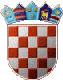 